龙腾人力资源公众号：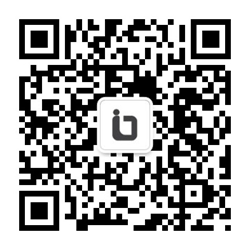 